DMBS SMBS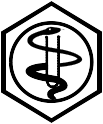 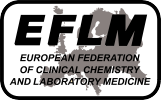 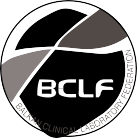 12th EFLM Symposium for Balkan Region»Harmonization of total process: Influence of the extra-laboratory phases«Hyatt Regency Beograd Belgrade, Serbia May 26–27, 2016  REGISTRATION FORMI will participate on the 12th EFLM Symposium on May 26–27, 2016:Surname:		Name:  	Title:      Prof.       Dr.         Mr.        Ms.Speciality:  	Address:  	REGISTRATION FEE	150 EUROTotal payment:	EUROPAYMENT CONDITIONS (Svaki učesnik plaća bankarske troškove na ukupnu neto sumu): Bank transfer fee is not includedPAYMENTS SHOULD BE EFFECTED BY BANK REMITTANCE TO:56: Intermediary:57: Account with institution:  DBDBRSBGBANCA INTESA AD, BEOGRAD        MILENTIJA POPOVIĆA 7B BEOGRAD, REPUBLIKA SRBIJA59: Beneficiary:	  /RS35160005400000238329   DMBS     VOJISLAVA ILIĆA 94B/7 Beograd (Voždovac) Republic of SerbiaDate		Signature  	DELIVERY REGISTRATION FORMProof of registration and registration fee payment must be submitted by mail to address: Society of Medical Biochemists of Serbia, Vojislava Ilića 94B/7, 11050 Belgrade Serbia, or to the e-mail address: dmbj@eunet.rsACCOMMODATION The participants can book the accommodation in Hotel Hyatt Regency Beograd in Belgrade. Room reservation in Hotel Hyatt Regency Beograd is possible according the Reservation Form Template up to April 30, 2016.Please contact the Hotel:Hyatt Regency Beograd Milentija Popovića 511070 Belgrade, SerbiaPhone/Fax: + 381 11 301-11- 82ore-mail: reserve.hrbelgrade@hyatt.comContact address:DRUŠTVO MEDICINSKIH BIOHEMIČARA SRBIJEVojislava Ilića 94B/7, 11050 Beograd Phone/Fax: + 381 11 3475183or + 381 11 3475263e-mail: dmbs@eunet.rs    dmbj@eunet.rsCity:  	Zip Code:  	Country:  	Phone:  	Fax:  	E-mail:  	